25th April 2016Dear ParentsWelcome back to the (slightly chilly) summer term!  I do hope that you had a relaxing holiday.Events this termThis term we will be taking a trip to Golders Hill Park (May), a trip on the floating classroom (June) and a trip to Margate (July).  We will send out further information on these trips very soon. The children will continue to take visits to the local park, library etc. and if you have not completed a parental consent form for local trips please let us know and we will send you a form.Curriculum plans Curriculum plans will be sent to parents soon. These will inform you about the subjects and topics being studied this term. If you have any questions please don’t hesitate to contact your child’s class teacher. Functional Targets & IEPs These will be sent out before our half term break. The functional targets are set by the speech therapists and the IEPs are set by all teaching staff involved with your child’s learning.Parent-staff communicationAs you know, we believe that good communication between parents and staff is essential, and we are very happy for parents to contact us at any time.  Teachers and therapists do their best to respond to emails and phone calls as soon as they can, but please bear in mind that our staff have full teaching days with the children and therefore may not be able to respond immediately – it does not mean that they won’t have received your email or message; they may also need some time to gather together the information needed to answer your queries. End of termThis summer term finishes on Friday 21st July at 12.00pm.  Please do not take your child out of school to go on holiday before this date. As I wrote last term, we are concerned about an increased pattern of holiday absence during school term time and you may well have heard about the recent court case which highlighted the consequences of this. We are implementing a drive to reduce this, and will be marking as unauthorised every child who is taken on holiday without prior permission (unfortunately permission can only be given in exceptional circumstances). With best wishes,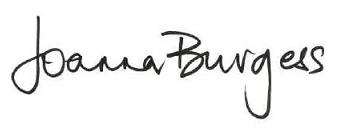 Joanna Burgess, Principal